School / Academy Online Safety Policy AppendicesAppendicesStudent/Pupil Acceptable Use Agreement Template – for older students/pupils	Student/Pupil Acceptable Use Policy Agreement Template – for younger pupils (Foundation/KS1)	Parent/Carer Acceptable Use Agreement Template	Staff (and Volunteer) Acceptable Use Policy Agreement Template	Acceptable Use Agreement for Community Users Template	Responding to incidents of misuse – flow chart	Record of reviewing devices/internet sites (responding to incidents of misuse)	Reporting Log	Training Needs Audit Log	School Technical Security Policy Template (including filtering and passwords)	School/academy Personal Data Advice and Guidance	School/academy policy template: Electronic Devices - Searching & Deletion	Mobile Technologies Policy Template (inc. BYOD/BYOT)	Social Media Policy Template	School Policy Template – Online Safety Group Terms of Reference	Legislation	Glossary of Terms	Student/Pupil Acceptable Use Agreement UKS2 (Class 4)Stalmine School PolicyDigital technologies have become integral to the lives of children and young people, both within schools and outside school. These technologies are powerful tools, which open up new opportunities for everyone. These technologies can stimulate discussion, promote creativity and stimulate awareness of context to promote effective learning. Young people should have an entitlement to safe access to these digital technologies. The following information below will be shared with Class 4 at the beginning of each academic year and referred to as necessary throughout. Every effort will be made to ensure all pupils fully understand the expectations and are clear with acceptable use at Stalmine Primary School. Due care and consideration will be given to SEN pupils to ensure full understanding. This acceptable use agreement is intended to ensure:that young people will be responsible users and stay safe while using the internet and other digital technologies for educational, personal and recreational use. that school systems and users are protected from accidental or deliberate misuse that could put the security of the systems and will have good access to digital technologies to enhance their learning and will, in return, expect the pupils to agree to be responsible users.Acceptable Use Agreement I understand that I must use school systems in a responsible way, to ensure that there is no risk to my safety or to the safety and security of the systems and other users.For my own personal safety:I understand that the school will monitor my use of the systems, devices and digital communications.I will keep my username and password safe and secure – I will not share it, nor will I try to use any other person’s username and password. I understand that I should not write down or store a password where it is possible that someone may steal it. I will be aware of “stranger danger”, when I am communicating on-line. I will not disclose or share personal information about myself or others when on-line (this could include names, addresses, email addresses, telephone numbers, age, gender, educational details, financial details etc.)If I arrange to meet people off-line that I have communicated with on-line, I will do so in a public place and take an adult with me.I will immediately report any unpleasant or inappropriate material or messages or anything that makes me feel uncomfortable when I see it on-line.  I understand that everyone has equal rights to use technology as a resource and:I understand that the school systems and devices are for educational use and that I will not use them for personal or recreational use unless I have permission. I will not try (unless I have permission) to make large downloads or uploads that might take up internet capacity and prevent other users from being able to carry out their work. I will not use the school systems or devices for on-line gaming, on-line gambling, internet shopping, file sharing, or video broadcasting (e.g. YouTube), I will act as I expect others to act toward me:I will respect others’ work and property and will not access, copy, remove or otherwise alter any other user’s files, without the owner’s knowledge and permission. I will be polite and responsible when I communicate with others, I will not use strong, aggressive or inappropriate language and I appreciate that others may have different opinions. I will not take or distribute images of anyone without their permission. I recognise that the school has a responsibility to maintain the security and integrity of the technology it offers me and to ensure the smooth running of the school: I will not use my own personal devices in school. I understand the risks and will not try to upload, download or access any materials which are illegal or inappropriate or may cause harm or distress to others, nor will I try to use any programmes or software that might allow me to bypass the filtering/security systems in place to prevent access to such materials.I will immediately report any damage or faults involving equipment or software, however this may have happened.I will not open any hyperlinks in emails or any attachments to emails, unless I know and trust the person/organisation who sent the email, or if I have any concerns about the validity of the email (due to the risk of the attachment containing viruses or other harmful programmes) I will not install or attempt to install or store programmes of any type on any school device, nor will I try to alter computer settings. When using the internet for research or recreation, I recognise that:I should ensure that I have permission to use the original work of others in my own workWhere work is protected by copyright, I will not try to download copies (including music and videos)When I am using the internet to find information, I should take care to check that the information that I access is accurate, as I understand that the work of others may not be truthful and may be a deliberate attempt to mislead me. I understand that I am responsible for my actions, both in and out of school:I understand that the school also has the right to take action against me if I am involved in incidents of inappropriate behaviour, that are covered in this agreement, when I am out of school and where they involve my membership of the school community (examples include and are not limited to, online-bullying, use of images or personal information). I understand that if I fail to comply with this acceptable use agreement, I may be subject to disciplinary action.  This could include loss of access to the school network/internet, suspensions and exclusions, contact with parents and in the event of illegal activities involvement of the police.Please complete the sections on the next page to show that you have read, understood and agree to the rules included in the acceptable use agreement. If you do not sign and return this agreement, access will not be granted to school systems and devices.Pupil Acceptable Use Agreement Form This form relates to the school acceptable use agreement; to which it is attached. Please complete the sections below to show that you have read, understood and agree to the rules included in the acceptable use agreement. If you do not sign and return this agreement, access will not be granted to school systems. My teacher has gone through this agreement with me and I have read and understand the above and agree to follow these guidelines when:I use the school systems and devices (both in and out of school) I will not use my own devices whilst in schoolI use my own equipment out of the school in a way that is related to me being a member of this school e.g. communicating with other members of the school, accessing school email, VLE, website etc.Name of Student/Pupil:										Group/Class:											Signed:												Date:												Student/Pupil Acceptable Use Policy Agreement Template – (Class 3)The following information below will be shared with Class 4 at the beginning of each academic year and referred to as necessary throughout. Every effort will be made to ensure all pupils fully understand the expectations and are clear with acceptable use at Stalmine Primary School. Due care and consideration will be given to SEN pupils to ensure full understandingThis is how we stay safe when we use computers:I will ask a teacher or suitable adult if I want to use the computers/tabletsI will only use activities that a teacher or suitable adult has told or allowed me to useI will take care of computers/tablets and other equipmentI will ask for help from a teacher or suitable adult if I am not sure what to do or if I think I have done something wrongI will tell a teacher or suitable adult if I see something that upsets me on the screenI know that if I break the rules I might not be allowed to use a computer/tabletFor my own personal safety:I understand that the school will monitor my use of the systems, devices and digital communications.I will keep my username and password safe and secure – I will not share it, nor will I try to use any other person’s username and password. I understand that I should not write down or store a password where it is possible that someone may steal it. I will be aware of “stranger danger”, when I am communicating on-line. I will not tell anyone about where I live or where I go to school online or share personal information about myself or others when on-line (this could include names, addresses, email addresses, telephone numbers, age, gender, educational details, financial details etc.)If I arrange to meet people off-line that I have communicated with on-line, I will do so in a public place and take an adult with me.I will immediately report anything that makes me feel worried, sad, scared or uncomfortable online to a trusted adult.When using the internet for research or recreation, I recognise that:I only use the sites that my teacher or suitable adult has directed me toI understand that I am responsible for my actions, both in and out of school:I understand that the school will talk to me and my parents if I am involved in incidents of unkind and disrespectful behaviour, when I am out of school and where they involve my membership of the school community (examples include and are not limited to, online-bullying, use of images or personal information). I understand that if I fail to comply with this acceptable use agreement, I may be subject to disciplinary action.  This could include loss of access to the school network/internet, suspensions and exclusions, contact with parents and in the event of illegal activities involvement of the police.Signed (child):							(Class 3)Student/Pupil Acceptable Use Policy Agreement Template – (Class 2)The following information below will be shared with Class 4 at the beginning of each academic year and referred to as necessary throughout. Every effort will be made to ensure all pupils fully understand the expectations and are clear with acceptable use at Stalmine Primary School. Due care and consideration will be given to SEN pupils to ensure full understanding. This is how we stay safe when we use computers:I will ask a teacher or suitable adult if I want to use the computers/tabletsI will only use activities that a teacher or suitable adult has told or allowed me to useI will take care of computers/tablets and other equipmentI will ask for help from a teacher or suitable adult if I am not sure what to do or if I think I have done something wrongI will tell a teacher or suitable adult if I see something that upsets me on the screenI know that if I break the rules I might not be allowed to use a computer/tabletSigned (child):							(Year 1 and above only)Parent/Carer Acceptable Use Agreement TemplateDigital technologies have become integral to the lives of children and young people, both within schools and outside school. These technologies provide powerful tools, which open up new opportunities for everyone. They can stimulate discussion, promote creativity and stimulate awareness of context to promote effective learning. Young people should have an entitlement to safe internet access at all times. This agreement will be shared with parents and returned to school at the start of each academic year. They will also receive a copy of the pupil agreement, relevant to the age of their child in school. This acceptable use policy is intended to ensure:that young people will be responsible users and stay safe while using the internet and other communications technologies for educational, personal and recreational use. that school systems and users are protected from accidental or deliberate misuse that could put the security of the systems and users at risk.that parents and carers are aware of the importance of online safety and are involved in the education and guidance of young people with regard to their on-line behaviour. The school will try to ensure that pupils will have good access to digital technologies to enhance their learning and will, in return, expect the pupils to agree to be responsible users. A copy of the pupil acceptable use agreement is attached to this permission form, so that parents/carers will be aware of the school expectations of the young people in their care. Parents are requested to sign the permission form below to show their support of the school in this important aspect of the school’s work.Permission FormParent/Carers Name:						Student/Pupil Name:						As the parent/carer of the above pupil, I give permission for my son/daughter to have access to the internet and to ICT systems at school. Either: (Class 3 and Class 4)I know that my son/daughter has discussed and signed an acceptable use agreement and has received, or will receive, online safety education to help them understand the importance of safe use of technology and the internet – both in and out of school. Or: (Class 1 and Class 2)I understand that the school has discussed and (where appropriate) signed the acceptable use agreement with my son/daughter and that they have received, or will receive, online safety education to help them understand the importance of safe use of technology and the internet – both in and out of school. I understand that the school will take every reasonable precaution, including monitoring and filtering systems, to ensure that young people will be safe when they use the internet and systems. I also understand that the school cannot ultimately be held responsible for the nature and content of materials accessed on the internet and using mobile technologies. I understand that my son’s/daughter’s activity on the systems will be monitored and that the school will contact me if they have concerns about any possible breaches of the acceptable use agreement. I will encourage my child to adopt safe use of the internet and digital technologies at home and will inform the school if I have concerns over my child’s online safety.Signed:							Date:							Parent / Carer Acceptable Use of images/photographsAll organisations must have a legal basis for processing your personal information or your child’s personal data. This legal basis could be a legal obligation, life or death situations, as part of a contract with you or through consent given by you. The General Data Protection Regulation (GDPR) May 2018 explains that: Consent must be freely given, specific, informed and an unambiguous indication of your wishes. There must be a clear affirmative action showing your consent. Also, consent can be removed, however there may be another legal basis for processing your personal data. This form is used to record evidence of your explicit consent to process the following personal data.The personal data we wish to process is:PhotographsVideo FootageThese will benefit the school and the pupil by:Acknowledgement of achievements (website/dojo)Promotional material for the school (promotional video/prospectus)The personal data will be processed as follows:Captured: school cameras / school ipadsStored: secure drive on school computerShared electronically: with staff / parents (via Dojo and School website only) /public (via School website only)Shared physically: Displays; in pupils books as an assessment tool.Disposed of: deleted in accordance with our retention schedulePlease note: We DO NOT share photographs or video footage of any pupils on our public social media sites (Facebook and Twitter) nor do we share names of pupils. We DO NOT attach names to photographs of pupils on our website. We DO NOT attach names to photographs of pupils in the corridors and main areas of school. Pupils books remain in school and completed exercise books are returned to the pupils to take home at the end of the academic year. Photographs in EYFS CLASSROOM ONLY may have first name only attached – this is so the children become familiar with reading their own name and for assessment purposes. I give permission for Stalmine School to process my personal information as detailed below and I understand that I can withdraw my permission at any time by contacting the school and requesting that they no longer process this personal information unless there is a legal obligation to do so. Parents of Nursery and Reception children only:Staff (and Volunteer) Acceptable Use Policy Agreement TemplateSchool PolicyNew technologies have become integral to the lives of children and young people in today’s society, both within schools/academies and in their lives outside school. The internet and other digital information and communications technologies are powerful tools, which open up new opportunities for everyone. These technologies can stimulate discussion, promote creativity and stimulate awareness of context to promote effective learning. They also bring opportunities for staff to be more creative and productive in their work.  All users should have an entitlement to safe access to the internet and digital technologies at all times. This acceptable use policy is intended to ensure:that staff and volunteers will be responsible users and stay safe while using the internet and other communications technologies for educational, personal and recreational use. that school systems and users are protected from accidental or deliberate misuse that could put the security of the systems and users at risk. that staff are protected from potential risk in their use of technology in their everyday work. Stalmine Primary School will try to ensure that staff and volunteers will have good access to digital technology to enhance their work, to enhance learning opportunities for pupils learning and will, in return, expect staff and volunteers to agree to be responsible users.Acceptable Use Policy Agreement I understand that I must use school systems in a responsible way, to ensure that there is no risk to my safety or to the safety and security of the systems and other users. I recognise the value of the use of digital technology for enhancing learning and will ensure that students/pupils receive opportunities to gain from the use of digital technology. I will, where possible, educate the young people in my care in the safe use of digital technology and embed online safety in my work with young people. For my professional and personal safety:I understand that the school will monitor my use of the school digital technology and communications systems.I understand that the rules set out in this agreement also apply to use of these technologies (e.g. laptops, email, VLE etc.) out of school, and to the transfer of personal data (digital or paper based) out of school (see Online Safety Policy for additional and specific details)I understand that the school digital technology systems are primarily intended for educational use and that I will only use the systems for personal or recreational use within the policies and rules set down by the school. i.e no personal photographs to be taken on school ipad; school laptop to stay in school; no personal data to be stored on education devices. I will not disclose my username or password to anyone else, nor will I try to use any other person’s username and password. I understand that I should not write down or store a password where it is possible that someone may steal it.I will immediately report any illegal, inappropriate or harmful material or incident, I become aware of, to the appropriate person.  I will be professional in my communications and actions when using school systems:I will not access, copy, remove or otherwise alter any other user’s files, without their express permission.I will communicate with others in a professional manner, I will not use aggressive or inappropriate language and I appreciate that others may have different opinions. I will ensure that when I take and/or publish images of others I will do so with their permission and in accordance with the school’s policy on the use of digital/video images. I will not use my personal equipment to record these images, unless I have permission to do so. Where these images are published (e.g. on the school website/Class Dojo) it will not be possible to identify by name, or other personal information, those who are featured. I will only use social networking sites in school in accordance with the school’s policies.  I will only communicate with pupils and parents/carers using official school systems. Any such communication will be professional in tone and manner. No 1:1 communication will take place online or otherwise with pupils. I will not engage in any on-line activity that may compromise my professional responsibilities.The school and the local authority have the responsibility to provide safe and secure access to technologies and ensure the smooth running of the school:When I use my mobile devices in school, I will follow the rules set out in this agreement, in the same way as if I was using school equipment.  I will also follow any additional rules set by the school about such use. I will ensure that any such devices are protected by up to date anti-virus software and are free from viruses.  I will not use personal email addresses on the school/academy ICT systems. I will not open any hyperlinks in emails or any attachments to emails, unless the source is known and trusted, or if I have any concerns about the validity of the email (due to the risk of the attachment containing viruses or other harmful programmes)I will ensure that my data is regularly backed up, in accordance with relevant school/academy policies. I will not try to upload, download or access any materials which are illegal (child sexual abuse images, criminally racist material, terrorist or extremist material, adult pornography covered by the Obscene Publications Act) or inappropriate or may cause harm or distress to others. I will not try to use any programmes or software that might allow me to bypass the filtering/security systems in place to prevent access to such materials.I will not try (unless I have permission) to make large downloads or uploads that might take up internet capacity and prevent other users from being able to carry out their work. I will not install or attempt to install programmes of any type on a machine, or store programmes on a computer, nor will I try to alter computer settings.I will not disable or cause any damage to school equipment, or the equipment belonging to others.I will only transport, hold, disclose or share personal information about myself or others, as outlined in the School Personal Data Policy. Where digital personal data is transferred outside the secure local network, it must be encrypted. Paper based documents containing personal data must be held in lockable storage.I understand that data protection policy requires that any staff or pupil data to which I have access, will be kept private and confidential, except when it is deemed necessary that I am required by law or by school policy to disclose such information to an appropriate authority. I will immediately report any damage or faults involving equipment or software, however this may have happened.When using the internet in my professional capacity or for school sanctioned personal use:I will ensure that I have permission to use the original work of others in my own workWhere work is protected by copyright, I will not download or distribute copies (including music and videos).I understand that I am responsible for my actions in and out of the Stalmine Primary School:I understand that this acceptable use policy applies not only to my work and use of school digital technology equipment in school, but also applies to my use of school systems and equipment off the premises and my use of personal equipment on the premises or in situations related to my employment by the schoolI understand that if I fail to comply with this acceptable use agreement, I could be subject to disciplinary action.  This could include a warning, a suspension, referral to Governors/directors and/or the Local Authority and in the event of illegal activities the involvement of the police. I have read and understand the above and agree to use the school digital technology systems (both in and out of school) and my own devices (in school and when carrying out communications related to the school) within these guidelines. Staff/Volunteer Name:							Signed:									Date:									Acceptable Use Agreement for Community Users This acceptable use agreement is intended to ensure:that community users of school/ digital technologies will be responsible users and stay safe while using these systems and devicesthat school systems, devices and users are protected from accidental or deliberate misuse that could put the security of the systems and users at risk. that users are protected from potential harm in their use of these systems and devicesAcceptable Use Agreement I understand that I must use school systems and devices in a responsible way, to ensure that there is no risk to my safety or to the safety and security of the systems, devices and other users. This agreement will also apply to any personal devices that I bring into the school:I understand that my use of school systems and devices and digital communications will be monitoredI will not use a personal device that I have brought into school for any activity that would be inappropriate in a school setting.I will not try to upload, download or access any materials which are illegal (child sexual abuse images, criminally racist material, terrorist and extremist material, adult pornography covered by the Obscene Publications Act) or inappropriate or may cause harm or distress to others. I will not try to use any programmes or software that might allow me to bypass the filtering/security systems in place to prevent access to such materials.I will immediately report any illegal, inappropriate or harmful material or incident, I become aware of, to the appropriate person.  I will not access, copy, remove or otherwise alter any other user’s files, without permission. I will ensure that if I take and/or publish images of others I will only do so with their permission. I will not use my personal equipment to record these images, without permission. If images are published it will not be possible to identify by name, or other personal information, those who are featured. I will not publish or share any information I have obtained whilst in the school on any personal website, social networking site or through any other means, unless I have permission from the school. I will not, without permission, make large downloads or uploads that might take up internet capacity and prevent other users from being able to carry out their work. I will not install or attempt to install programmes of any type on a school device, nor will I try to alter computer settings, unless I have permission to do so. I will not disable or cause any damage to school equipment, or the equipment belonging to others. I will immediately report any damage or faults involving equipment or software, however this may have happened.I will ensure that I have permission to use the original work of others in my own workWhere work is protected by copyright, I will not download or distribute copies (including music and videos).I understand that if I fail to comply with this acceptable use agreement, the school/academy has the right to remove my access to school systems/devices I have read and understand the above and agree to use the school digital technology systems (both in and out of school) and my own devices (in school and when carrying out communications related to the school) within these guidelines.All organisations must have a legal basis for processing your personal information or your child’s personal data. This legal basis could be a legal obligation, life or death situations, as part of a contract with you or through consent given by you. The General Data Protection Regulation (GDPR) May 2018 explains that: Consent must be freely given, specific, informed and an unambiguous indication of your wishes. There must be a clear affirmative action showing your consent. Also, consent can be removed, however there may be another legal basis for processing your personal data. This form is used to record evidence of your explicit consent to process the following personal data.Name:						Signed:						Date:							Copyright of the SWGfL School Online Safety Policy Templates is held by SWGfL. Schools and other educational institutions are permitted free use of the templates.  Any person or organisation wishing to use the document for other purposes should seek consent from SWGfL and acknowledge its use. Every reasonable effort has been made to ensure that the information included in this template is accurate, as at the date of publication in January 2020.  However, SWGfL cannot guarantee its accuracy, nor can it accept liability in respect of the use of the material whether in whole or in part and whether modified or not. Suitable legal/professional advice should be sought if any difficulty arises in respect of any aspect of this new legislation or generally to do with school conduct or discipline.Responding to incidents of misuse – flow chart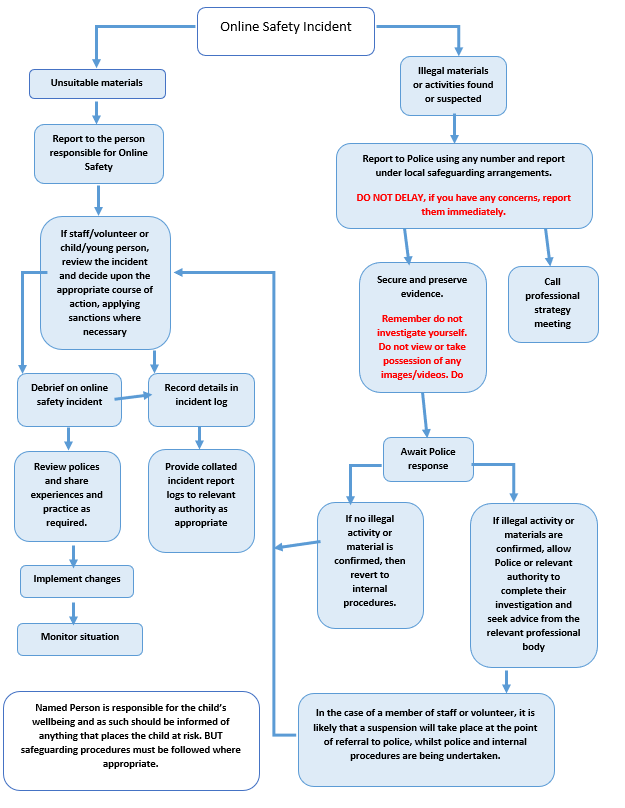 Record of reviewing devices/internet sites (responding to incidents of misuse)Group:												Date:												Reason for investigation:																																				Details of first reviewing personName:									Position:								Signature:								Details of second reviewing personName:									Position:								Signature:								Name and location of computer used for review (for web sites)Conclusion and Action proposed or takenStalmine Primary School Technical Security Policy Template (including filtering and passwords)IntroductionEffective technical security depends not only on technical measures, but also on appropriate policies and procedures and on good user education and training. The school will be responsible for ensuring that the school infrastructure/network is as safe and secure as is reasonably possible and that:users can only access data to which they have right of accessno user should be able to access another’s files (other than that allowed for monitoring purposes within the school’s policies). access to personal data is securely controlled in line with the school’s personal data policylogs are maintained of access by users and of their actions while users of the system there is effective guidance and training for usersthere are regular reviews and audits of the safety and security of school computer systemsthere is oversight from senior leaders and these have impact on policy and practice.Although Stalmine Primary School uses Virtue Technolgies as our ICT service provider, it remains the the responsibility of the school to ensure that the managed service provider carries out all the online safety measures that might otherwise be carried out by the school itself (as suggested below). In putting this Policy together, school has also referred to our Online Safety Policy, our Accepetable Use Agreements and the Local Authority guidance. ResponsibilitiesThe management of technical security will be the responsibility of Hannah Binns, Head teacherTechnical Security Policy statements The school will be responsible for ensuring that their infrastructure/network is as safe and secure as is reasonably possible and that policies and procedures approved within this policy are implemented. It will also need to ensure that the relevant people receive guidance and training and will be effective in carrying out their responsibilities: school technical systems will be managed in ways that ensure that the school meets recommended technical requirements there will be regular reviews and audits of the safety and security of school technical systemsservers, wireless systems and cabling must be securely located and physical access restricted. At Stalmine the server is held within the school office, which is lockable and secure. appropriate security measures are in place to protect the servers, firewalls, switches, routers, wireless systems, work stations, mobile devices etc from accidental or malicious attempts which might threaten the security of the school/academy systems and dataresponsibilities for the management of technical security are clearly assigned to appropriate and well trained staff, at Stalmine Primary School this is supported by BT Lancashire and Virtue Technologies, our IT service providers. all users will have clearly defined access rights to school technical systems. Details of the access rights available to groups of users are recorded by the Hannah Binns and our IT servicer manager from Virtue Technologies, Allan Taylor. These will be reviewed, at least annually, by the online safety group.users will be made responsible for the security of their username and password, must not allow other users to access the systems using their log on details and must immediately report any suspicion or evidence that there has been a breach of security (see password section below)Hannah Binns is responsible for ensuring that software licence logs are accurate and up to date and that regular checks are made by Allan Taylor to reconcile the number of licences purchased against the number of software installations	mobile device security and management procedures are in place, staff may only access their mobile devices during their breaks and lunchtimes, away from pupils and in the staffroom. Mobiles may be taken to forest school area, but only to use if an emergency situation occurs. School and technical staff regularly monitor and record the activity of users on the school technical systems and users are made aware of this in the acceptable use agreementremote management tools are used by staff to control workstations and view users activityan appropriate system is in place, forms can be found within this appendices document and in the staff room for users to report any actual/potential technical incident to the online safety co-ordinator/network manager/technician (or other relevant person, as agreed)	 an agreed policy is in place for the provision of temporary access of “guests”, (e.g. trainee teachers, supply teachers, visitors) onto the school system an individual login is available for them and given to them by office staff on arrival to school. This will be limited to internet use and use of standard equipment ie office; smartnotebookan agreed policy is in place regarding the downloading of executable files and the installation of programmes on school/academy devices by users; this will be done only by the headteacher, computer lead or IT service provider. an agreed policy is in place regarding the extent of personal use that users (staff/learners/community users) and their family members are allowed on school that may be used out of school. This can be found within the school Online Safety Policy. (NB no family members permitted to use school devices.)an agreed policy is in place regarding the use of removable media (e.g. memory sticks/CDs/DVDs) by users on school/academy devices. This can be found within the school Online Safety Policy. All data MUST be held securely and be password protected. the school infrastructure and individual workstations are protected by up to date software to protect against malicious threats from viruses, worms, trojans etc.personal data cannot be sent over the internet or taken off the school site unless safely encrypted or otherwise secured. (see school personal data policy template for further detail)Password Security A safe and secure username/password system is essential if the above is to be established and will apply to all school technical systems, including networks, devices, email and learning platform). Further guidance can be found from the National Cyber Security Centre and SWGfL “Why password security is important”Policy Statements:These statements apply to all users.All school/academy networks and systems will be protected by secure passwords.All users have clearly defined access rights to school technical systems and devices. Details of the access rights available to groups of users will be recorded by the Network Manager (headteacher) and will be reviewed, at least annually, by the online safety group.All users (adults and pupils) have responsibility for the security of their username and password, must not allow other users to access the systems using their log on details and must immediately report any suspicion or evidence that there has been a breach of security.Passwords must not be shared with anyone. All users will be provided with a username and password by the schools IT provider, an up to date record of users and their usernames will be kept securely in the school office. Password requirements:Passwords should be long. Good practice highlights that passwords over 12 characters in length are considerably more difficult to compromise than shorter passwords. Passwords generated by using a combination of unconnected words that are over 16 characters long are extremely difficult to crack. Password length trumps any other special requirements such as uppercase/lowercase letters, number and special characters. Passwords should be easy to remember, but difficult to guess or crack.Passwords should be different for different accounts, to ensure that other systems are not put at risk if one is compromised and should be different for systems used inside and outside of school/academyPasswords must not include names or any other personal information about the user that might be known by othersPasswords must be changed on first login to the systemAt Stalmine Primary, passwords are not set to expire as long as they comply with the above, but should be unique to each service the user logs into. Learner passwords:At Stalmine Primary schools individual usernames and passwords to pupils will be allocated from Year 2 as they begin to use programmes such as TimesTable Rockstars. Records of learner usernames and passwords for pupils can be kept in an electronic or paper-based form, but they must be securely kept when not required by the user. Users will be required to change their password if it is compromised. Students/pupils will be taught the importance of password security, this should include how passwords are compromised, and why these password rules are important.Notes for technical staff/teamsEach administrator should have an individual administrator account, as well as their own user account with access levels set at an appropriate level.  Consideration should also be given to using two factor authentication for such accounts.An administrator account password for the school systems should also be kept in a secure place. This account and password should only be used to recover or revoke access. Other administrator accounts should not have the ability to delete this account. Any digitally stored administrator passwords should be hashed using a suitable algorithm for storing passwords (e.g. Bcrypt or Scrypt). Message Digest algorithms such as MD5, SHA1, SHA256 etc. should not be used.At Stalmine Primary School, user-controlled reset is not possible, passwords for new users, and replacement passwords for existing users will be allocated by the headteacher, via the IT technical support team. Good practice is that the password generated by this change process should be system generated and only known to the user. This password should be temporary and the user will be forced to change their password on first login. The generated passwords should also be long and random. Requests for password changes should be authenticated by the head teacher to ensure that the new password can only be passed to the genuine user.Suitable arrangements should be in place to provide visitors with appropriate access to systems which expires after use. (For example, your technical team may provide pre-created user/password combinations that can be allocated to visitors, recorded in a log, and deleted from the system after use.)In good practice, the account is “locked out” following six successive incorrect log-on attempts.Passwords shall not be displayed on screen, and shall be securely hashed when stored (use of one-way encryption).Training/Awareness:As part of our computing and keeping safe online curriculum, pupils be taught about and aware of the need for keeping passwords secure, and the risks attached to unauthorised access/data loss. This should apply to even the youngest of users. It is also essential that users be taught how passwords are compromised, so they understand why things should be done a certain way.Members of staff will be made aware of the school password policy:at inductionthrough the school online safety policy and password security policythrough the acceptable use agreementPupils will be made aware of the school’s/college’s password policy:in lessons through the acceptable use agreementAudit/Monitoring/Reporting/Review:The responsible person (headteacher) will ensure that full records are kept of:User Ids and requests for password changesUser logonsSecurity incidents related to this policyFiltering IntroductionThe filtering of internet content provides an important means of preventing users from accessing material that is illegal or is inappropriate in an educational context.  The filtering system cannot, however, provide a 100% guarantee that it will do so, because the content on the web changes dynamically and new technologies are constantly being developed. It is important, therefore, to understand that filtering is only one element in a larger strategy for online safety and acceptable use.  It is important that the school has a filtering policy to manage the associated risks and to provide preventative measures which are relevant to the situation in this school. Here at Stalmine Primary School, we use Netsweeper provided by BT Lancashire IT services as part of our SLA with the authority. Schools/academies need to consider carefully the issues raised and decide:There is some flexibility around sites. The headteacher has access to social media sites in order to promote the school and as a news service. No other users have access to social mediaA request for access to additional sites can be made to the headteacher in writing, citing clear reasons for access; who the access is for; education benefits. The headteacher has the ultimate responsibility for such decisions and the checks and balances put in placeDfE Keeping Learners Safe in Education requires schools to have “appropriate filtering”. Guidance can be found on the UK Safer Internet Centre site.Stalmine Primary School regularly conducts checks of school devices to test our filtering protection. This is done as a minimum each half term. School is also able to test their filtering for protection against illegal materials at: SWGfL Test FilteringResponsibilitiesThe responsibility for the management of the school’s filtering policy will be held by the head teacher. They will manage the school filtering, in line with this policy and will keep records/logs of changes and of breaches of the filtering systems.To ensure that there is a system of checks and balances and to protect those responsible, changes to the school filtering service must:be logged in change control logs be reported to a second responsible person (Chair of Governors): be reported to and authorised by a second responsible person prior to changes being made (Chair of Governors) and  be reported to a governors every 3 months in the form of an audit of the change control logs during Online Safety Group meetings. All users have a responsibility to report immediately to the headteacher and/or assistant headteacher any infringements of the school’s filtering policy of which they become aware or any sites that are accessed, which they believe should have been filtered. Users must not attempt to use any programmes or software that might allow them to bypass the filtering/security systems in place to prevent access to such materials.Policy StatementsInternet access is filtered for all users. Differentiated internet access is available for staff and customised filtering changes are managed by the school.  Illegal content is filtered by the broadband or filtering provider by actively employing the Internet Watch Foundation CAIC list and other illegal content lists. Filter content lists are regularly updated and internet use is logged and frequently monitored. The monitoring process alerts the school to breaches of the filtering policy, which are then acted upon.  There is a clear route for reporting and managing changes to the filtering system. Where personal mobile devices are allowed internet access through the school network, filtering will be applied that is consistent with school practice.Stalmine School maintains and supports the managed filtering service provided by the BT LancashireStalmine Primary school has provided enhanced/differentiated user-level filtering through the use of Netsweeper filtering programme. (allowing different filtering levels for different ages/stages and different groups of users – staff/pupils/students etc.)In the event of the technical staff needing to switch off the filtering for any reason, or for any user, this must be logged and carried out by a process that is agreed by the Headteacher (or other nominated senior leader). Mobile devices that access the school/academy internet connection (whether school/academy or personal devices) will be subject to the same filtering standards as other devices on the school systemsAny filtering issues should be reported immediately to the filtering provider. Requests from staff for sites to be removed from the filtered list will be considered by the technical staff (Virtue Technologies) and headteacher. If the request is agreed, this action will be recorded and logs of such actions shall be reviewed regularly by the Online Safety Group. Education/Training/AwarenessPupils will be made aware of the importance of filtering systems through the online safety education programme They will also be warned of the consequences of attempting to subvert the filtering system.Staff users will be made aware of the filtering systems through: the acceptable use agreement induction trainingstaff meetings, briefings, Inset.Parents will be informed of the school’s filtering policy through the acceptable use agreement and through online safety awareness sessions/newsletter etc.Changes to the Filtering System In this section the school should provide a detailed explanation of:School users may request changes to the filtering by contacting the head teacher. They must make clear the reasons for the change; who the change is for. The head teacher will check the site and change in order to ensure safeguarding. If satisfied, the headteacher will then ask the Virtue Technologies to put this request in place. Whether the request is agreed or denied, the grounds must be made explicitly clear. There should be strong educational reasons for changes that are agreed. Any decisions will be run past a second responsible person (chair of governors) who will be involved to provide checks and balances (preferably this will be at the time of request, but could be retrospectively through inspection of records/audit of logs)An audit of the reporting system will be conducted by the Online Safety Group. Users who gain access to, or have knowledge of others being able to access, sites which they feel should be filtered (or unfiltered) should report this in the first instance to the headteacher or Computing lead who will decide whether to make school level changes (as above).MonitoringNo filtering system can guarantee 100% protection against access to unsuitable sites. The school will therefore monitor the activities of users on the school network and on school equipment as indicated in the school online safety policy and the acceptable use agreement. Monitoring will take place as follows: random sampling of pupil devices to check filtering half termly as a minimumcheck of staff iPads half termly as a minimumcheck of staff laptops half termly as a minimumcheck of office staff PC half termly as a minimumChair of Govs to check HT PC and laptop half termly as a minimumAudit/Reporting Logs of filtering change controls and of filtering incidents will be made available to: the second responsible person (Chair of Governors)Online Safety GroupOnline Safety Governor/Governors committeeExternal Filtering provider/Local Authority/Police on requestThe filtering policy will be reviewed in the response to the evidence provided by the audit logs of the suitability of the current provision. Further GuidanceShould Stalmine Primary School require further advice, the following will be consulted:Schools in England (and Wales) are required “to ensure children are safe from terrorist and extremist material when accessing the internet in school, including by establishing appropriate levels of filtering" (Revised Prevent Duty Guidance: for England and Wales, 2015). The Department for Education ‘Keeping Children Safe in Education’ September 2020 requires schools to: “ensure appropriate filters and appropriate monitoring systems are in place. Children should not be able to access harmful or inappropriate material from the school or colleges IT system” however, schools will need to “be careful that “over blocking” does not lead to unreasonable restrictions as to what children can be taught with regards to online teaching and safeguarding.”In response UKSIC produced guidance on – information on “Appropriate Filtering”Somerset Guidance for schools – questions for technical support  – this checklist is particularly useful where a school/academy uses external providers for its technical support/security.SWGfL provides a site for schools to test their filtering to ensure that illegal materials cannot be accessed: SWGfL Test Filtering Stalmine Primary School : Electronic Devices - Searching & Deletion PolicyIntroductionThe changing face of information technologies and ever increasing pupil use of these technologies has meant that the Education Acts have had to change in an attempt to keep pace. Within Part 2 of the Education Act 2011 (Discipline) there have been changes to the powers afforded to schools by statute to search pupils in order to maintain discipline and ensure safety. Schools are required to ensure they have updated policies which take these changes into account. No such policy can on its own guarantee that the school will not face legal challenge, but having a robust policy which takes account of the Act and applying it in practice will however help to provide the school with justification for what it does.The particular changes we deal with here are the added power to search for items ‘banned under the school rules’ and the power to ‘delete data’ stored on seized electronic devices.Items banned under the school rules are determined and publicised by the Headteacher (section 89 Education and Inspections Act 1996). An item banned by the school rules may only be searched for under these new powers if it has been identified in the school rules as an item that can be searched for. It is therefore important that there is a school policy which sets out clearly and unambiguously the items which:are banned under the school rules; andare banned AND can be searched for by authorised school staffThe act allows authorised persons to examine data on electronic devices if they think there is a good reason to do so. In determining a ‘good reason’ to examine or erase the data or files the authorised staff member must reasonably suspect that the data or file on the device in question has been, or could be, used to cause harm, to disrupt teaching or could break the school rules.Following an examination, if the person has decided to return the device to the owner, or to retain or dispose of it, they may erase any data or files, if they think there is a good reason to do so. The Head teacher must publicise the school behaviour policy, in writing, to staff, parents/carers and students/pupils at least once a year. (There should therefore be clear links between the search etc. policy and the behaviour policy). Further advice can be found from DfE advice on these sections of the Education Act 2011 can be found in the document:    “Screening, searching and confiscation – Advice for head teachers, staff and governing bodies” (2014 and updated January 2018)http://www.education.gov.uk/schools/pupilsupport/behaviour/behaviourpolicies/f0076897/screening-searching-and-confiscationRelevant legislation:Education Act 1996Education and Inspections Act 2006Education Act 2011 Part 2 (Discipline)The School Behaviour (Determination and Publicising of Measures in Academies) Regulations 2012Health and Safety at Work etc. Act 1974Obscene Publications Act 1959Children Act 1989Human Rights Act 1998Computer Misuse Act 1990This is not a full list of Acts involved in the formation of this polic. Further information about relevant legislation can be found via the above link to the DfE advice document.  ResponsibilitiesThe Headteacher is responsible for ensuring that the school policies reflect the requirements contained within the relevant legislation. The formulation of these policies may be delegated to other individuals or groups. This policy will be taken to Governors for approval. The Headteacher will carry out searches with another member of school staff present. At Stalmine Primary school, due to the age of the pupils, it is unlikely that pupils will require a search. Training/AwarenessMembers of staff should be made aware of the school’s policy on "Electronic devices – searching and deletion":at inductionat regular updating sessions on the school’s online safety policy Members of staff authorised by the Headteacher/Principal to carry out searches for and of electronic devices and to access and delete data/files from those devices should receive training that is specific and relevant to this role.Specific training is required for those staff who may need to judge whether material that is accessed is inappropriate or illegal. Policy StatementsSearch:The school Behaviour Policy refers to the policy regarding searches with and without consent for the wide range of items covered within the Education Act 2011 and lists those items.  This policy refers only to the searching for and of electronic devices and the deletion of data/files on those devices.Year 6 pupils are allowed to bring mobile phones to school if they walk home from school. They are not able to use them in school. If pupils/students breach these roles:The sanctions for breaking these rules will be: contact parentswarningexclusion Authorised staff (defined in the responsibilities section above) have the right to search for such electronic devices where they reasonably suspect that the data or file on the device in question has been, or could be, used to cause harm, to disrupt teaching or break the school rules.Searching with consent - Authorised staff may search with the pupil’s consent for any itemSearching without consent - Authorised staff may only search without the pupil’s consent for anything which is either ‘prohibited’ (as defined in Section 550AA of the Education Act 1996) or appears in the school rules as an item which is banned and may be searched forIn carrying out the search:The authorised member of staff must have reasonable grounds for suspecting that a pupil is in possession of a prohibited item i.e. an item banned by the school rules and which can be searched for. (Whether there are ‘reasonable grounds’ is a matter decided on by reference to the circumstances witnessed by, or reported to, someone who is authorised and who exercises properly informed professional judgment and has received appropriate training). The authorised member of staff should take reasonable steps to check the ownership of the mobile phone/personal electronic device before carrying out a search. (The powers included in the Education Act do not extend to devices owned (or mislaid) by other parties e.g. a visiting parent or contractor, only to devices in the possession of pupils/students.)The authorised member of staff should take care that, where possible, searches should not take place in public places e.g. an occupied classroom, which might be considered as exploiting the student/pupil being searched. The authorised member of staff carrying out the search must be the same gender as the pupil being searched; and there must be a witness (also a staff member) and, if at all possible, they too should be the same gender as the pupil being searched.There is a limited exception to this rule: Authorised staff can carry out a search of a pupil of the opposite gender including without a witness present, but only where you reasonably believe that there is a risk that serious harm will be caused to a person if you do not conduct the search immediately and where it is not reasonably practicable to summon another member of staff. Extent of the search:The person conducting the search may not require the pupil to remove any clothing other than outer clothing.Outer clothing means clothing that is not worn next to the skin or immediately over a garment that is being worn as underwear (outer clothing includes hats; shoes; boots; coat; blazer; jacket; gloves and scarves).‘Possessions’ means any goods over which the pupil has or appears to have control – this includes desks, boxesand bags. A pupil’s possessions can only be searched in the presence of the pupil and another member of staff, except where there is a risk that serious harm will be caused to a person if the search is not conducted immediately and where it is not reasonably practicable to summon another member of staff. The power to search without consent enables a personal search, involving removal of outer clothing and searching of pockets; but not an intimate search going further than that, which only a person with more extensive powers (e.g. a police officer) can do.Use of Force – force cannot be used to search without consent for items banned under the school rules regardless of whether the rules say an item can be searched for. Electronic devicesAn authorised member of staff finding an electronic device may access and examine any data or files on the device if they think there is a good reason to do so (i.e. the staff member must reasonably suspect that the data or file on the device in question has been, or could be, used to cause harm, to disrupt teaching or break the school rules). The examination of the data/files on the device should go only as far as is reasonably necessary to establish the facts of the incident. Any further intrusive examination of personal data may leave the school open to legal challenge.  It is important that authorised staff should have training and sufficient knowledge of electronic devices and data storage. If inappropriate material is found on the device it is up to the authorised member of staff to decide whether they should delete that material, retain it as evidence (of a criminal offence or a breach of school discipline) or whether the material is of such seriousness that it requires the involvement of the police. Examples of illegal activity would include:child sexual abuse images (including images of one child held by another child) adult material which potentially breaches the Obscene Publications Actcriminally racist materialother criminal conduct, activity or materialsMembers of staff may require support in judging whether the material is inappropriate or illegal. One or more Senior Leaders should receive additional training to assist with these decisions. Care should be taken not to delete material that might be required in a potential criminal investigation. The school should also consider their duty of care responsibility in relation to those staff who may access disturbing images or other inappropriate material whilst undertaking a search. Seeing such material can be most upsetting. There should be arrangements in place to support such staff.  The school may wish to add further detail about these arrangements. Further guidance on reporting the incident to the police and the preservation of evidence can be found in the SWGfL flow chart in the main School Template Policies document. Local authorities/local safeguarding partnerships may also have further guidance, specific to their area.Deletion of DataFollowing an examination of an electronic device, if the authorised member of staff has decided to return the device to the owner, or to retain or dispose of it, they may erase any data or files, if they think there is a good reason to do so. (i.e. the staff member must reasonably suspect that the data or file on the device in question has been, or could be, used to cause harm, to disrupt teaching or break the school rules). If inappropriate material is found on the device, it is up to the authorised member of staff to decide whether they should delete that material, retain it as evidence (of a possible criminal offence or a breach of school discipline) or whether the material is of such seriousness that it requires the involvement of the police. (It is recommended that members of staff should know who to contact, within school, for further guidance before taking action and that the person or persons is or are named within this policy).A record should be kept of the reasons for the deletion of data/files. (DfE guidance states and other legal advice recommends that there is no legal reason to do this, best practice suggests that the school can refer to relevant documentation created at the time of any search or data deletion in the event of a pupil, parental or other interested party complaint or legal challenge. Records will also help the school to review online safety incidents, learn from what has happened and adapt and report on application of policies as necessary).Care of Confiscated DevicesSchool staff are reminded of the need to ensure the safe keeping of confiscated devices, to avoid the risk of compensation claims for damage/loss of such devices (particularly given the possible high value of some of these devices).Audit/Monitoring/Reporting/ReviewThe headteacher will ensure that full records are kept of incidents involving the searching for and of mobile phones and electronic devices and the deletion of data/files. (a template log sheet can be found in the appendices to the School Online Safety Template Policies)These records will be reviewed by Online Safety Governor at regular intervals, as a minimum half termly. This policy will be reviewed by the head teacher and governors annually and in response to changes in guidance and evidence gained from the records.  Further DfE guidance can be found at:  https://www.gov.uk/government/publications/searching-screening-and-confiscationMobile Technologies Policy (inc. BYOD/BYOT)At Stalmine Primary School mobile technology devices include school owned or privately owned smartphone, tablet, notebook/laptop or other technology that usually has the capability of utilising the school’s wireless network. The device then has access to the wider internet which may include the school’s learning platform and other cloud based services such as email and data storage. This mobile technologies policy sits alongside a range of polices including but not limited to the safeguarding policy, anti-bullying policy, acceptable use policy, policies around theft or malicious damage and the behaviour policy. Teaching about the safe and appropriate use of mobile technologies is also included in the online safety education programme.Potential Benefits of Mobile TechnologiesStaff and Governors at Stalmine Primary School recognise the widespread uptake of mobile technologies amongst adults and children of all ages. Web-based tools and resources have changed the landscape of learning. Students now have at their fingertips unlimited access to digital content, resources, experts, databases and communities of interest. By effectively maximizing the use of such resources, schools not only have the opportunity to deepen student learning, but they can also develop digital literacy, fluency and citizenship in students/pupils that will prepare them for the high tech world in which they will live, learn and work. ConsiderationsThere are a number of issues and risks which have been considered when implementing mobile technologies, these include; security risks in allowing connections to your school/academy network, filtering of personal devices, breakages and insurance, access to devices for all students/pupils, avoiding potential classroom distraction, network connection speeds, types of devices, charging facilities, total cost of ownershipThe use of mobile technologies brings both real benefits and challenges for the whole school/academy community – including teachers - and the only effective way for a school to implement these successfully is to involve the whole school community from the outset. However, due to the age of the pupils here at Stalmine Primary School and the percentage of pupils with their own devices, the decision has been made not to incorporate pupil owned devices into school. School will provide pupils with devices for use in school exclusively. Edit: In the case of self-isolation, a selection of iPads have been set aside to support home learning for our most vulnerable pupils and for pupil premium pupils. Before taking devices, parents and pupils will need to sign a acceptable use agreement and a liability document to ensure the device returns to school. The school has in place acceptable use agreements for staff to the use of mobile technologiesThe school allows: Stalmine School has provided technical solutions for the safe use of mobile technology for school ipads and tablets:All school devices are controlled though the use of Mobile Device Management softwareAppropriate access control is applied to all mobile devices according to the requirements of the user (e.g Internet only access, network access allowed, shared folder network access)Stalmine Primary School has addressed broadband performance and capacity to ensure that core educational and administrative activities are not negatively affected by the increase in the number of connected devices (only school devices will be connected to the school wifi and network)For all mobile technologies, filtering will be applied to the internet connection and attempts to bypass this are not permittedAppropriate exit processes are implemented for devices no longer used at a school/academy location or by an authorised user. Any school device is returned to school via the school business manager or headteacher. All school devices are subject to routine monitoringPro-active monitoring has been implemented to monitor activityWhen personal devices are permitted:All personal devices are restricted through the implementation of technical solutions that provide appropriate levels of network access i.e. no personal devices will have access to either the school wifi or network.Personal devices are brought into the school entirely at the risk of the owner and the decision to bring the device in to the school lies with the user (and their parents/carers) as does the liability for any loss or damage resulting from the use of the device in schoolThe school accepts no responsibility or liability in respect of lost, stolen or damaged devices while at school or on activities organised or undertaken by the school (the school recommends insurance is purchased to cover that device whilst out of the home)Stalmine Primary School accepts no responsibility for any malfunction of a device due to changes made to the device while attempting to access the school network or whilst resolving any connectivity issuesStalmine Primary School recommends that the devices are made easily identifiable and have a protective case to help secure them. Pass-codes or PINs should be set on personal devices to aid securityStalmine Primary School is not responsible for the day to day maintenance or upkeep of the users personal device such as the charging of any device, the installation of software updates or the resolution of hardware issuesUsers are expected to act responsibly, safely and respectfully in line with current acceptable use agreements, in addition;Devices may not be used in tests or examsPersonal devices are not permitted to be used at Stalmine Primary school by staff or pupils. The one exception is Forest School where mobiles must remain on silent and may only be used in an emergency to contact the school office. Visitors should be provided with information about how and when they are permitted to use mobile technology in line with local safeguarding arrangementsFor school devices, Stalmine Primary School IT team are responsible for keeping devices up to date through software, security and app updates. The devices are virus protected and should not be capable of passing on infections to the networkUsers are responsible for charging their own school bought devices and for protecting and looking after their devices while in the school.Personal devices should be charged before being brought to the school/ as the charging of personal devices is not permitted during the school dayPersonal devices must be in silent mode on the school site on school trips/events. School devices are provided to support learning. Confiscation and searching (England) – Stalmine Primary School has the right to take, examine and search any device that is suspected of unauthorised use, either technical or inappropriate.The changing of settings (exceptions include personal settings such as font size, brightness, etc…) that would stop the device working as it was originally set up and intended to work is not permittedThe software/apps originally installed by the school must remain on the school owned device in usable condition and be easily accessible at all times. From time to time the school may add software applications for use in a particular lesson. Periodic checks of devices will be made to ensure that users have not removed required appsSoftware/apps may only be added to the device by the schools IT team. Stalmine Primary School will ensure that devices contain the necessary apps for school work. Apps added by the Stalmine Primary School will remain the property of the school and will not be accessible to staff/pupils on authorised devices once they leave the school roll. Users should be mindful of the age limits for app purchases and use and should ensure they read the terms and conditions before use.Users must only photograph people with their permission. Users must only take pictures or videos that are required for a task or activity.  All unnecessary images or videos will be deleted immediatelyStaff owned devices should not be used for personal purposes during teaching sessions, unless in exceptional circumstancesPrinting from personal devices will not be possibleSocial Media Policy TemplateSocial media (e.g. Dojo, Facebook, Twitter, Instagram, Snapchat, WhatsApp or LinkedIn) is a broad term for any kind of online platform which enables people to directly interact with each other. However, some games, for example Minecraft or World of Warcraft and video sharing platforms such as You Tube have social media elements to them.Stalmine Primary School recognises the numerous benefits and opportunities which a social media presence offers. Staff, parents/carers and pupils are actively encouraged to find creative ways to use social media. However, there are some risks associated with social media use, especially around the issues of safeguarding, bullying and personal reputation. This policy aims to encourage the safe use of social media by Stalmine School, its staff, parents, carers and children.ScopeThis policy is subject to the school’s codes of conduct and acceptable use agreements.This policy:Applies to all staff and to all online communications which directly or indirectly, represent the school. Applies to such online communications posted at any time and from anywhere.Encourages the safe and responsible use of social media through training and educationDefines the monitoring of public social media activity pertaining to the Stalmine Primary SchoolThe school respects privacy and understands that staff and some pupils may use social media forums in their private lives. However, personal communications likely to have a negative impact on professional standards and/or the school’s reputation are within the scope of this policy.Professional communications are those made through official channels, posted on a school account or using the school/ name. All professional communications are within the scope of this policy.Personal communications are those made via a personal social media account. In all cases, where a personal account is used which associates itself with, or impacts on, the school, it must be made clear that the member of staff is not communicating on behalf of the school with an appropriate disclaimer. Such personal communications are within the scope of this policy.Personal communications which do not refer to or impact upon the school are outside the scope of this policy.Digital communications between pupils and staff are not permitted under any circumstances.Organisational controlRoles & ResponsibilitiesSLTFacilitating training and guidance on Social Media use.Developing and implementing the Social Media policyTaking a lead role in investigating any reported incidents.Making an initial assessment when an incident is reported and involving appropriate staff and external agencies as required. Receive completed applications for Social Media accountsApprove account creationCreate the account Store account details, including passwords securelyBe involved in monitoring and contributing to the accountControl the process for managing an account after the lead staff member has left the organisation (closing or transferring)StaffKnow the contents of and ensure that any use of social media is carried out in line with this and other relevant policiesAttending appropriate trainingRegularly monitoring, updating and managing content he/she has posted via school/academy accountsAdding an appropriate disclaimer to personal accounts when naming the school/academyProcess for creating new accountsThe school is encouraged to consider if a social media account will help them in their work, e.g. a history department Twitter account, or a “Friends of the school” Facebook page. Anyone wishing to create such an account must present a business case to the Leadership Team which covers the following points:-The aim of the account The intended audienceHow the account will be promotedWho will run the account (at least two staff members should be named)Will the account be open or private/closedFollowing consideration by the SLT an application will be approved or rejected. In all cases, the SLT must be satisfied that anyone running a social media account on behalf of the school has read and understood this policy and received appropriate training. This also applies to anyone who is not directly employed by the school/academy, including volunteers or parents.MonitoringSchool accounts must be monitored regularly and frequently (preferably 7 days a week, including during holidays). Any comments, queries or complaints made through those accounts must be responded to within 24 hours (or on the next working day if received at a weekend) even if the response is only to acknowledge receipt. Regular monitoring and intervention is essential in case a situation arises where bullying or any other inappropriate behaviour arises on a school social media account.BehaviourThe school requires that all users using social media adhere to the standard of behaviour as set out in this policy and other relevant policies. Digital communications by staff must be professional and respectful at all times and in accordance with this policy. Staff will not use social media to infringe on the rights and privacy of others or make ill-considered comments or judgments about staff. School social media accounts must not be used for personal gain. Staff must ensure that confidentiality is maintained on social media even after they leave the employment of the school.Users must declare who they are in social media posts or accounts. Anonymous posts are discouraged in relation to school activity. If a journalist makes contact about posts made using social media staff must see advice from LCC before responding.Unacceptable conduct, (e.g. defamatory, discriminatory, offensive, harassing content or a breach of data protection, confidentiality, copyright) will be considered extremely seriously by the school/ and will be reported as soon as possible to a relevant senior member of staff, and escalated where appropriate.The use of social media by staff while at work may be monitored, in line with school policies. The school will take appropriate action in the event of breaches of the social media policy. Where conduct is found to be unacceptable, the school will deal with the matter internally. Where conduct is considered illegal, the school will report the matter to the police and other relevant external agencies, and may take action according to the disciplinary policy.Legal considerationsUsers of social media should consider the copyright of the content they are sharing and, where necessary, should seek permission from the copyright holder before sharing.Users must ensure that their use of social media does not infringe upon relevant data protection laws, or breach confidentiality.Handling abuseWhen acting on behalf of the school, handle offensive comments swiftly and with sensitivity.If a conversation turns and becomes offensive or unacceptable, school users should block, report or delete other users or their comments/posts and should inform the audience exactly why the action was takenIf you feel that you or someone else is subject to abuse by colleagues through use of a social networking site, then this action must be reported using the agreed school protocols.ToneThe tone of content published on social media should be appropriate to the audience, whilst retaining appropriate levels of professional standards. Key words to consider when composing messages are:EngagingConversationalInformativeFriendly (on certain platforms, e.g. Facebook)Use of imagesSchool use of images can be assumed to be acceptable, providing the following guidelines are strictly adhered to. Permission to use any photos or video recordings should be sought in line with the school’s digital and video images policy. If anyone, for any reason, asks not to be filmed or photographed then their wishes should be respected. Under no circumstances should staff share or upload pupil pictures online other than via school owned social media accounts and ONLY where permission has been granted by parents/carers. Staff should exercise their professional judgement about whether an image is appropriate to share on school social media accounts. Pupils should be appropriately dressed, not be subject to ridicule and must not be on any school list of children whose images must not be published. If a member of staff inadvertently takes a compromising picture which could be misconstrued or misused, they must delete it immediately.Personal useStaffPersonal communications are those made via personal social media accounts. In all cases, where a personal account is used which associates itself with the school or impacts on the school, it must be made clear that the member of staff is not communicating on behalf of the school with an appropriate disclaimer. Such personal communications are within the scope of this policy. Personal communications which do not refer to or impact upon the school are outside the scope of this policy.Where excessive personal use of social media in school is suspected, and considered to be interfering with relevant duties, disciplinary action may be taken Pupil/StudentsStaff are not permitted to follow or engage with current or prior pupils of the school on any personal social media network account.The school’s education programme should enable the pupils to be safe and responsible users of social media.Pupils are encouraged to comment or post appropriately about the school. Any offensive or inappropriate comments will be resolved by the use of the school’s behaviour policyParents/CarersIf parents have access to a school learning platform where posting or commenting is enabled, parents will be informed about acceptable use.The school has an active parent education programme which supports the safe and positive use of social media. This includes information on the website.Parents are encouraged to comment or post appropriately about the school. In the event of any offensive or inappropriate comments being made, the school will ask the parent to remove the post and invite them to discuss the issues in person. If necessary, refer parents to the school’s complaints procedures.Monitoring posts about the schoolAs part of active social media engagement, it is considered good practice to pro-actively monitor the Internet for public postings about the school.The school should effectively respond to social media comments made by others according to a defined policy or process.Social Media (including Dojo) / School Agreement 2020-21In this instance where ‘Social Media’ is stated – this is reference to Facebook, Instagram, Dojo and Twitter accounts. StaffDirect messaging or any form of communication with pupils via Dojo/Social Media is strictly forbiddenAlways adhere to the schools ICT code of conductPhotographic material and/or video footage that includes pupils most NOT be taken using PERSONAL equipment (eg mobile phones, ipads, tablets or camcorders)Remember posts are an extension of your classroom and therefore of school. What is inappropriate in your classroom or at school should be deemed inappropriate online.Dojo: Class story and School story posts and descriptions should portray you in a professional manner.Social Media: No photographs of any pupils will appear on our public social media sites i.e. Twitter and FacebookNo tagging/discussion/photographing of other staff without their permissionDo not post confidential information about students, staff, pupils, parents or governors or the schoolUse of profanity or threatening language is forbidden. In line with current legislation – trolling will not be tolerated and will, in accordance with Social Media regulations, be reported and may be passed on to the police.Under no circumstances should negative comments be made about students, parents or other staff.Be respectful of the opinions of others in your posts or comments.Do not post personal information on the school Social Media or Dojo platformDo not post personal information about current or past members of staff on school Social Media or Dojo platformWhen posting personal opinions please remember that you are representing the schoolPasswords and other information must be confidential at all times and kept in a safe placeStaff are NOT expected to respond to messages on Dojo between the hours of 4:30pm and 8:00am. If they choose to do so – that is their own choice. Messages on school Social Media are unlikely to receive a response as they are not checked regularly. Teaching and support staff are not permitted to respond to messages during lesson times or whilst on break duties. When using a hyperlink, be sure that the content is appropriate. Always view where the hyperlink takes you before you share it.All users must be active participants in e-safety education, taking personal responsibility for their awareness of the opportunities and risks posed by new technologies. Users must not use any Social Media or Dojo to air grievances - comments must be appropriate to the discussion. Any concerns or complaints must be passed on to the head teacher as per school policy. Users must not create, store or transmit:o Defamatory or libellous materialo Material that infringes copyrighto Unsolicited commercial or advertising materialParentsThe school will monitor content and activity on Stalmine’s Social Media and Dojo. However, it is not responsible for improper use of Social Media or Dojo by 3rd parties (ie other parents, students)Do not use profanity or engage in any abusive, threatening or bullying behaviourOnly school-related content will be permitted – content relating to personal issues or concerns is not permitted and may be removed by the administrator of the account. Our School Social Media and Dojo are information / celebratory platforms and therefore under no circumstances should negative comments be made about the school, students, staff or other parents. (Any worries or concerns should be made to school directly.)Complaints can be made directly by contacting the Head Teacher, or through the use of the Complaints Policy, which can be found on the school website. Be respectful for the opinions of others in your posts or commentsIf and where requested, only post photographs of your own child on Dojo. Do NOT post photographs of any of our pupils at school events on either the schools Social Media or your own. Do NOT include personal-identifying information about others on school Social Media or Dojo.Stalmine Social Media and Dojo are not platforms to advertise personal businesses or financial transactions. Any attempt at such will result in the user being blocked.In line with current legislation – trolling will not be tolerated and will, in accordance with Social Media regulations, be reported and may be passed on to the police.Any attempt to use Stalmine’s Social Media or Dojo to bring the school, staff, parents, pupils or governors into disrepute will result in the perpetrator being blocked and if/where appropriate further action taken.Users must not create, store or transmit:o Defamatory or libellous materialo Material that infringes copyrighto Unsolicited commercial or advertising materialUsers must not use any Social Media or Dojo to air grievances - comments must be appropriate to the discussion. Any concerns or complaints must be passed on to either your child’s class teacher or head teacher as per school policy. Signed _H. Binns________                                                  Signed __________________(On behalf of all staff of Stalmine                                         (Parent / Guardian) Primary School)AppendixManaging your personal use of Social Media:“Nothing” on social media is truly privateSocial media can blur the lines between your professional and private life. Don’t use the school logo and/or branding on personal accountsCheck your settings regularly and test your privacyKeep an eye on your digital footprintKeep your personal information privateRegularly review your connections – keep them to those you want to be connected toWhen posting online consider; Scale, Audience and Permanency of what you postIf you want to criticise, do it politely.Take control of your images – do you want to be tagged in an image? What would children or parents say about you if they could see your images?Know how to report a problemManaging school/academy social media accountsThe Do’sCheck with a senior leader before publishing content that may have controversial implications for the schoolUse a disclaimer when expressing personal viewsMake it clear who is posting contentUse an appropriate and professional toneBe respectful to all partiesEnsure you have permission to ‘share’ other peoples’ materials and acknowledge the authorExpress opinions but do so in a balanced and measured mannerThink before responding to comments and, when in doubt, get a second opinionSeek advice and report any mistakes using the school’s reporting processConsider turning off tagging people in images where possibleThe Don’tsDon’t make comments, post content or link to materials that will bring the school/academy into disreputeDon’t publish confidential or commercially sensitive materialDon’t breach copyright, data protection or other relevant legislationConsider the appropriateness of content for any audience of school/academy accounts, and don’t link to, embed or add potentially inappropriate contentDon’t post derogatory, defamatory, offensive, harassing or discriminatory contentDon’t use social media to air internal grievancesAcknowledgementsPolicy adapted from SWGFL template.With thanks to Rob Simmonds of Well Chuffed Comms (wellchuffedcomms.com) and Chelmsford College for allowing the use of their policies in the creation of this policy.Copyright of the SWGfL School Online Safety Policy Templates is held by SWGfL. Schools and other educational institutions are permitted free use of the templates.  Any person or organisation wishing to use the document for other purposes should seek consent from SWGfL and acknowledge its use. Every reasonable effort has been made to ensure that the information included in this template is accurate, as at the date of publication in January 2020.  However, SWGfL cannot guarantee its accuracy, nor can it accept liability in respect of the use of the material whether in whole or in part and whether modified or not. Suitable legal/professional advice should be sought if any difficulty arises in respect of any aspect of this new legislation or generally to do with school conduct or discipline.Stalmine Primary SchoolOnline Safety Group Terms of Reference1. PurposeTo provide a consultative group that has wide representation from the Stalmine School community, with responsibility for issues regarding online safety and the monitoring the online safety policy including the impact of initiatives. The group will also be responsible for regular reporting to the Full Governing Body. 2. MembershipThe online safety group will seek to include representation from all stakeholders.

The composition of the group should include (Due to the size of Stamine Primary School, one person may cover more than one of the below)SLT member/sChild Protection/Safeguarding officerTeaching staff memberSupport staff member Online safety coordinator (not ICT coordinator by default)Governor Parent/CarerICT Technical Support staff (where possible)Community users (where appropriate)Pupil representation – for advice and feedback. Pupil voice is essential in the make-up of the online safety group, but pupils are only expected to take part in committee meetings where deemed relevant. Other people may be invited to attend the meetings at the request of the Chairperson on behalf of the committee to provide advice and assistance where necessary. Committee members must declare a conflict of interest if any incidents being discussed directly involve themselves or members of their families.Committee members must be aware that many issues discussed by this group could be of a sensitive or confidential natureWhen individual members feel uncomfortable about what is being discussed they should be allowed to leave the meeting with steps being made by the other members to allow for these sensitivities3. ChairpersonThe Committee should select a suitable Chairperson from within the group. Their responsibilities include:Scheduling meetings and notifying committee members;Inviting other people to attend meetings when required by the committee;Guiding the meeting according to the agenda and time available;Ensuring all discussion items end with a decision, action or definite outcome;Making sure that notes are taken at the meetings and that these with any action points are distributed as necessary4. Duration of MeetingsMeetings shall be held half termly for a period of 1-2 hour(s). A special or extraordinary meeting may be called when and if deemed necessary.5. FunctionsThese are to assist the Online Safety Lead (or other relevant person) with the following:To keep up to date with new developments in the area of online safety To (at least) annually review and develop the online safety policy in line with new technologies and incidentsTo monitor the delivery and impact of the online safety policyTo monitor the log of reported online safety incidents (anonymous) to inform future areas of teaching/learning/training.To co-ordinate consultation with the whole school/academy community to ensure stakeholders are up to date with information, training and/or developments in the area of online safety. This could be carried out through [add/delete as relevant]:Staff meetingsStudent/pupil forums (for advice and feedback)Governors meetingsSurveys/questionnaires for students/pupils, parents/carers and staffParents eveningsWebsite/VLE/NewslettersOnline safety eventsInternet Safety Day (annually held on the second Tuesday in February)Other methodsTo ensure that monitoring is carried out of Internet sites used across the school/academyTo monitor filtering/change control logs (e.g. requests for blocking/uN.B.locking sites).  To monitor the safe use of data across the school/academy To monitor incidents involving cyberbullying for staff and pupils  6. AmendmentsThe terms of reference shall be reviewed annually from the date of approval. They may be altered to meet the current needs of all committee members, by agreement of the majority The above Terms of Reference for Stalmine Primary School have been agreed Signed by (SLT): 								Date:									Date for review:								AcknowledgementThis template terms of reference document is based on one provided to schools/academies by Somerset County CouncilLegislationSchools/academies should be aware of the legislative framework under which this online safety policy template and guidance has been produced. It is important to note that in general terms an action that is illegal if committed offline is also illegal if committed online. It is recommended that legal advice is sought in the advent of an online safety issue or situation.Computer Misuse Act 1990This Act makes it an offence to:Erase or amend data or programs without authority;Obtain unauthorised access to a computer;“Eavesdrop” on a computer;Make unauthorised use of computer time or facilities;Maliciously corrupt or erase data or programs;Deny access to authorised users.School/academies may wish to view the National Crime Agency website which includes information about “Cyber crime – preventing young people from getting involved”.  Each region in England (& Wales) has a Regional Organised Crime Unit (ROCU) Cyber-Prevent team that works with schools to encourage young people to make positive use of their cyber skills.  There is a useful summary of the Act on the NCA site.Data Protection Act 1998This protects the rights and privacy of individual’s data. To comply with the law, information about individuals must be collected and used fairly, stored safely and securely and not disclosed to any third party unlawfully. The Act states that person data must be:Fairly and lawfully processed.Processed for limited purposes.Adequate, relevant and not excessive.Accurate.Not kept longer than necessary.Processed in accordance with the data subject’s rights.Secure.Not transferred to other countries without adequate protection.The Data Protection Act 2018:Updates the 1998 Act, incorporates the General Data Protection Regulations (GDPR) and aims to:Facilitate the secure transfer of information within the European Union.Prevent people or organisations from holding and using inaccurate information on individuals. This applies to information regarding both private lives or business.Give the public confidence about how businesses can use their personal information.Provide data subjects with the legal right to check the information businesses hold about them. They can also request for the data controller to destroy it.Give data subjects greater control over how data controllers handle their data.Place emphasis on accountability. This requires businesses to have processes in place that demonstrate how they’re securely handling data.Require firms to keep people’s personal data safe and secure. Data controllers must ensure that it is not misused.Require the data user or holder to register with the Information Commissioner.All data subjects have the right to:Receive clear information about what you will use their data for.Access their own personal information.Request for their data to be revised if out of date or erased. These are known as the right to rectification and the right to erasureRequest information about the reasoning behind any automated decisions, such as if computer software denies them access to a loan.Prevent or query about the automated processing of their personal data.Freedom of Information Act 2000The Freedom of Information Act gives individuals the right to request information held by public authorities. All public authorities and companies wholly owned by public authorities have obligations under the Freedom of Information Act. When responding to requests, they have to follow a number of set procedures.Communications Act 2003Sending by means of the Internet a message or other matter that is grossly offensive or of an indecent, obscene or menacing character; or sending a false message by means of or persistently making use of the Internet for the purpose of causing annoyance, inconvenience or needless anxiety is guilty of an offence liable, on conviction, to imprisonment. This wording is important because an offence is complete as soon as the message has been sent: there is no need to prove any intent or purpose.Malicious Communications Act 1988It is an offence to send an indecent, offensive, or threatening letter, electronic communication or other article to another person.Regulation of Investigatory Powers Act 2000It is an offence for any person to intentionally and without lawful authority intercept any communication. Monitoring or keeping a record of any form of electronic communications is permitted, in order to:Establish the facts;Ascertain compliance with regulatory or self-regulatory practices or procedures;Demonstrate standards, which are or ought to be achieved by persons using the system;Investigate or detect unauthorised use of the communications system;Prevent or detect crime or in the interests of national security;Ensure the effective operation of the system.Monitoring but not recording is also permissible in order to:Ascertain whether the communication is business or personal;Protect or support help line staff.The school reserves the right to monitor its systems and communications in line with its rights under this act.Trade Marks Act 1994This provides protection for Registered Trade Marks, which can be any symbol (words, shapes or images) that are associated with a particular set of goods or services. Registered Trade Marks must not be used without permission. This can also arise from using a Mark that is confusingly similar to an existing Mark.Copyright, Designs and Patents Act 1988It is an offence to copy all, or a substantial part of a copyright work. There are, however, certain limited user permissions, such as fair dealing, which means under certain circumstances permission is not needed to copy small amounts for non-commercial research or private study. The Act also provides for Moral Rights, whereby authors can sue if their name is not included in a work they wrote, or if the work has been amended in such a way as to impugn their reputation. Copyright covers materials in print and electronic form, and includes words, images, and sounds, moving images, TV broadcasts and other media (e.g. YouTube).Telecommunications Act 1984It is an offence to send a message or other matter that is grossly offensive or of an indecent, obscene or menacing character. It is also an offence to send a message that is intended to cause annoyance, inconvenience or needless anxiety to another that the sender knows to be false.Criminal Justice & Public Order Act 1994This defines a criminal offence of intentional harassment, which covers all forms of harassment, including sexual. A person is guilty of an offence if, with intent to cause a person harassment, alarm or distress, they: Use threatening, abusive or insulting words or behaviour, or disorderly behaviour; orDisplay any writing, sign or other visible representation, which is threatening, abusive or insulting, thereby causing that or another person harassment, alarm or distress.Racial and Religious Hatred Act 2006 This Act makes it a criminal offence to threaten people because of their faith, or to stir up religious hatred by displaying, publishing or distributing written material which is threatening. Other laws already protect people from threats based on their race, nationality or ethnic background. Protection from Harassment Act 1997A person must not pursue a course of conduct, which amounts to harassment of another, and which he knows or ought to know amounts to harassment of the other. A person whose course of conduct causes another to fear, on at least two occasions, that violence will be used against him is guilty of an offence if he knows or ought to know that his course of conduct will cause the other so to fear on each of those occasions. Protection of Children Act 1978It is an offence to take, permit to be taken, make, possess, show, distribute or advertise indecent images of children in the United Kingdom. A child for these purposes is anyone under the age of 18. Viewing an indecent image of a child on your computer means that you have made a digital image. An image of a child also covers pseudo-photographs (digitally collated or otherwise). A person convicted of such an offence may face up to 10 years in prisonSexual Offences Act 2003A grooming offence is committed if you are over 18 and have communicated with a child under 16 at least twice (including by phone or using the Internet) it is an offence to meet them or travel to meet them anywhere in the world with the intention of committing a sexual offence. Causing a child under 16 to watch a sexual act is illegal, including looking at images such as videos, photos or webcams, for your own gratification. It is also an offence for a person in a position of trust to engage in sexual activity with any person under 18, with whom they are in a position of trust. (Typically, teachers, social workers, health professionals, connexions staff fall in this category of trust). Any sexual intercourse with a child under the age of 13 commits the offence of rape. Public Order Act 1986This Act makes it a criminal offence to stir up racial hatred by displaying, publishing or distributing written material which is threatening. Like the Racial and Religious Hatred Act 2006 it also makes the possession of inflammatory material with a view of releasing it a criminal offence. Children, Families and Education Directorate page 38 April 2007. Obscene Publications Act 1959 and 1964 Publishing an “obscene” article is a criminal offence. Publishing includes electronic transmission. Human Rights Act 1998This does not deal with any particular issue specifically or any discrete subject area within the law. It is a type of “higher law”, affecting all other laws. In the school context, human rights to be aware of include:The right to a fair trialThe right to respect for private and family life, home and correspondenceFreedom of thought, conscience and religionFreedom of expressionFreedom of assemblyProhibition of discriminationThe right to educationThese rights are not absolute. The school is obliged to respect these rights and freedoms, balancing them against those rights, duties and obligations, which arise from other relevant legislation.The Education and Inspections Act 2006 Empowers Headteachers, to such extent as is reasonable, to regulate the behaviour of students/pupils when they are off the school site and empowers members of staff to impose disciplinary penalties for inappropriate behaviour.The Education and Inspections Act 2011Extended the powers included in the 2006 Act and gave permission for Headteachers (and nominated staff) to search for electronic devices. It also provides powers to search for data on those devices and to delete data. (see template policy in these appendices and for DfE guidance - http://www.education.gov.uk/schools/pupilsupport/behaviour/behaviourpolicies/f0076897/screening-searching-and-confiscation)The Protection of Freedoms Act 2012Requires schools to seek permission from a parent/carer to use Biometric systemsThe School Information Regulations 2012Requires schools to publish certain information on its website: https://www.gov.uk/guidance/what-maintained-schools-must-publish-onlineSerious Crime Act 2015 Introduced new offence of sexual communication with a child. Also created new offences and orders around gang crime (including CSE)Criminal Justice and Courts Act 2015Revenge porn – as it is now commonly known – involves the distribution of private and personal explicit images or video footage of an individual without their consent, with the intention of causing them embarrassment and distress. Often revenge porn is used maliciously to shame ex-partners. Revenge porn was made a specific offence in the Criminal Justice and Courts Act 2015. The Act specifies that if you are accused of revenge porn and found guilty of the criminal offence, you could be prosecuted and face a sentence of up to two years in prison.  For further guidance or support please contact the Revenge Porn HelplineLinks to other organisations or documentsThe following links may help those who are developing or reviewing a school online safety policy and creating their online safety provision:UK Safer Internet CentreSafer Internet Centre – https://www.saferinternet.org.uk/South West Grid for Learning - https://swgfl.org.uk/products-services/online-safety/Childnet – http://www.childnet-int.org/ Professionals Online Safety Helpline - http://www.saferinternet.org.uk/about/helplineRevenge Porn Helpline - https://revengepornhelpline.org.uk/Internet Watch Foundation - https://www.iwf.org.uk/Report Harmful Content - https://reportharmfulcontent.com/CEOPCEOP - http://ceop.police.uk/ThinkUKnow - https://www.thinkuknow.co.uk/ OthersLGfL – Online Safety ResourcesKent – Online Safety Resources pageINSAFE/Better Internet for Kids  - https://www.betterinternetforkids.eu/UK Council for Internet Safety (UKCIS) - https://www.gov.uk/government/organisations/uk-council-for-internet-safetyNetsmartz - http://www.netsmartz.org/ Tools for SchoolsOnline Safety BOOST – https://boost.swgfl.org.uk/ 360 Degree Safe – Online Safety self-review tool – https://360safe.org.uk/ 360Data – online data protection self-review tool: www.360data.org.ukSWGfL Test filtering - http://testfiltering.com/UKCIS Digital Resilience Framework - https://www.gov.uk/government/publications/digital-resilience-frameworkBullying/Online-bullying/Sexting/Sexual Harassment Enable – European Anti Bullying programme and resources (UK coordination/participation through SWGfL & Diana Awards) - http://enable.eun.org/SELMA – Hacking Hate - https://selma.swgfl.co.ukScottish Anti-Bullying Service, Respectme - http://www.respectme.org.uk/Scottish Government - Better relationships, better learning, better behaviour - http://www.scotland.gov.uk/Publications/2013/03/7388DfE - Cyberbullying guidance - https://www.gov.uk/government/uploads/system/uploads/attachment_data/file/374850/Cyberbullying_Advice_for_Headteachers_and_School_Staff_121114.pdfChildnet – Cyberbullying guidance and practical PSHE toolkit:http://www.childnet.com/our-projects/cyberbullying-guidance-and-practical-toolkitChildnet – Project deSHAME – Online Sexual HarrassmentUKSIC – Sexting ResourcesAnti-Bullying Network – http://www.antibullying.net/cyberbullying1.htmDitch the Label – Online Bullying CharityDiana Award – Anti-Bullying CampaignSocial Networking Digizen – Social Networking UKSIC - Safety Features on Social NetworksChildren’s Commissioner, TES and Schillings – Young peoples’ rights on social mediaCurriculumSWGfL Evolve - https://projectevolve.co.ukUKCCIS – Education for a connected world frameworkTeach Today – www.teachtoday.eu/Insafe - Education ResourcesData Protection360data - free questionnaire and data protection self review tool ICO Guides for Education (wide range of sector specific guides)DfE advice on Cloud software services and the Data Protection ActIRMS - Records Management Toolkit for SchoolsNHS - Caldicott Principles (information that must be released)ICO Guidance on taking photos in schoolsDotkumo - Best practice guide to using photosProfessional Standards/Staff TrainingDfE – Keeping Children Safe in EducationDfE -  Safer Working Practice for Adults who Work with Children and Young PeopleChildnet – School Pack for Online Safety AwarenessUK Safer Internet Centre Professionals Online Safety HelplineInfrastructure/Technical SupportUKSIC – Appropriate Filtering and MonitoringSWGfL Safety & Security Resources Somerset -  Questions for Technical Support NCA – Guide to the Computer Misuse ActNEN –  Advice and Guidance Notes Working with parents and carersOnline Safety BOOST Presentations - parent’s presentationVodafone Digital Parents MagazineChildnet Webpages for Parents & CarersGet Safe Online - resources for parentsTeach Today - resources for parents workshops/educationInternet Matters PreventPrevent Duty GuidancePrevent for schools – teaching resourcesNCA – Cyber PreventChildnet – Trust MeResearchOfcom –Media Literacy ResearchFurther links can be found at the end of the UKCIS Education for a Connected World Framework Glossary of TermsAUP/AUA	Acceptable Use Policy/Agreement – see templates earlier in this documentCEOP	Child Exploitation and Online Protection Centre (part of National Crime Agency, UK Police, dedicated to protecting children from sexual abuse, providers of the Think U Know programmes. CPD	Continuous Professional DevelopmentFOSI 	Family Online Safety InstituteICO	Information Commissioners OfficeICT 	Information and Communications TechnologyINSET	In Service Education and TrainingIP address	The label that identifies each computer to other computers using the IP (internet protocol)ISP	Internet Service ProviderISPA	Internet Service Providers’ AssociationIWF	Internet Watch FoundationLA	Local Authority LAN	Local Area NetworkMAT	Multi Academy TrustMIS	Management Information SystemNEN	National Education Network – works with the Regional Broadband Consortia (e.g. SWGfL) to provide the safe broadband provision to schools across Britain.Ofcom	Office of Communications (Independent communications sector regulator)SWGfL	South West Grid for Learning Trust – the Regional Broadband Consortium of SW Local Authorities – is the provider of broadband and other services for schools and other organisations in the SWTUK	Think U Know – educational online safety programmes for schools, young people and parents.UKSIC	UK Safer Internet Centre – EU funded centre. Main partners are SWGfL, Childnet and Internet Watch Foundation.UKCIS	UK Council for Internet SafetyVLE	Virtual Learning Environment (a software system designed to support teaching and learning in an educational setting,WAP	Wireless Application ProtocolA more comprehensive glossary can be found at the end of the UKCIS Education for a Connected World Framework Copyright of the SWGfL School Online Safety Policy Templates is held by SWGfL. Schools and other educational institutions are permitted free use of the templates.  Any person or organisation wishing to use the document for other purposes should seek consent from SWGfL and acknowledge its use. Every reasonable effort has been made to ensure that the information included in this template is accurate, as at the date of publication in January 2020.  However, SWGfL cannot guarantee its accuracy, nor can it accept liability in respect of the use of the material whether in whole or in part and whether modified or not. Suitable legal/professional advice should be sought if any difficulty arises in respect of any aspect of this new legislation or generally to do with school conduct or discipline.This form (electronic or printed)Who will have access to this form.Head teacher; Computer Subject Lead; Computing and Safeguarding GovernorWhere this form will be stored.Locked in office in pupil filesHow long this form will be stored for.1 yearHow this form will be destroyed.Shredded. In case of electronic copy – these will be printed out and the original message with the attachement deleted. Permission for use of photographs or video footage:Consent given (please tick)School website – photographsNo names are attached to these photographs; but they may collectively say “Class 4 have been to…..”   “School Council have been……”School website – video. Videos can only be uploaded via Vimeo. Access to Vimeo accounts is via password only.Only the Head Teacher will have access to the Vimeo account. No names are attached to the videos; but they may collectively say “ Class 4 have been to….” “ School Council have been to….”. In the case of sporting events, you may also hear children shout each others names. For more details regarding Vimeo – please see their website https://vimeo.com/features/video-privacy School prospectus or promotional materials eg Banners for new starters / fliers for open afternoons.Photographs in school i.e. for display purposes; celebrating achievements and events within school. No names are attached to these photographs; but they may collectively say “Class 4 have been to…..”   “School Council have been……”School Dojo:School Dojo is only accessible via invitation from school. The only people to receive these invites are parents of pupils of the school. No members of the public have access to Stalmine School Dojo. No names are attached or included with the photographs, but may collectively say “Our football team have…..”   “Members of KS2 have…..” Should your child leave Stalmine School access to School Dojo will also be terminated. School Dojo:School Dojo is only accessible via invitation from school. The only people to receive these invites are parents of pupils of the school. No members of the public have access to Stalmine School Dojo. No names are attached or included with the photographs, but may collectively say “Our football team have…..”   “Members of KS2 have…..” Should your child leave Stalmine School access to School Dojo will also be terminated. School Dojo: School StoryAll parents are able to see the photos.  School Dojo: Class storyPhotos may be seen by parents of that class only.School Dojo: MessagesPhoto can only be seen by the parent it is sent to. Pupil Name:Class: Parent Name: Signed:Date:School Tapestry:Additional information has been provided for tapestry detailing data use. A separate consent form has been provided. School Tapestry:Additional information has been provided for tapestry detailing data use. A separate consent form has been provided. Permission for use of photographs with names in classroom environment:Consent given (please tick)Photographs for display purposesAs part of learning to recognise their own names and their birthdays, first names are attached to photographs within the classroom. As part of celebration of learning e.g “Miss Binns and Miss Clarke have been learning how to….”Who will have access to this form?Head teacher, Online Safety Governor and School Business ManagerWhere this form will be stored?Securely in the school office in a locked filing cabinet. How long this form will be stored for?1 year. How this form will be destroyed?Shredding. Web site(s) address/deviceReason for concernReporting LogGroup: 						Reporting LogGroup: 						Reporting LogGroup: 						Reporting LogGroup: 						Reporting LogGroup: 						Reporting LogGroup: 						Reporting LogGroup: 						Reporting LogGroup: 						Reporting LogGroup: 						Reporting LogGroup: 						DateTimeIncidentIncidentAction TakenAction TakenAction TakenIncident Reported ByIncident Reported BySignatureDateTimeIncidentIncidentWhat?What?By Whom?Incident Reported ByIncident Reported BySignatureTraining Needs Audit LogGroup: 						Training Needs Audit LogGroup: 						Training Needs Audit LogGroup: 						Training Needs Audit LogGroup: 						Training Needs Audit LogGroup: 						Training Needs Audit LogGroup: 						Training Needs Audit LogGroup: 						Training Needs Audit LogGroup: 						Training Needs Audit LogGroup: 						Training Needs Audit LogGroup: 						Relevant training the last 12 monthsRelevant training the last 12 monthsRelevant training the last 12 monthsIdentified Training NeedIdentified Training NeedTo be met byTo be met byTo be met byCostReview DateSchoolSchoolSchoolPersonal devicesPersonal devicesPersonal devicesSchool owned and allocated to a single userSchool/academy owned for use by multiple usersAuthorised devicePupil/Student ownedStaff ownedVisitor ownedAllowed in schoolYesYesYesNoYes Yes/4Full network accessYesYesInternet onlyNo network accessYesYesYesYes